Разработал:Рюмина Светлана Анатольевна,Учитель математики МКОУ сош №21 г.Бакал, первая категория.Используемый учебник: Геометрия . 7 – 9: учебник для  общеобразовательных учреждений /  Л.С. Атанасян, В. Ф. Бутусов, С.Б.Кадомцев и др. -  М. : Просвещение, 2012. Оборудование для урока: АРМ учителя.Тема урока: Прямоугольные треугольники.Цели урока: 1. рассмотреть свойства прямоугольных треугольников;2.научить решать задачи на применение свойств прямоугольных треугольников;3.сформировать умение рассуждать по аналогии;4.продолжить работу по развитию речи и мышления учащихся.Оборудование: компьютеры,  раздаточный материал (карточки с готовыми чертежами).Ход урока:1.Организационны момент:а) сообщить классу тему урока  и сформулировать его цели;б) подготовка программ, необходимых для проведения занятия.2.Актуализация знаний учащихся.1)вспомнить определение прямоугольного треугольника;2)Чему равна сумма всех углов в треугольнике;3)Решить задачи по готовым чертежам. Задачи представлены в виде презентации.На этом этапе урока отрабатывается умение пользоваться программой Power Point.Весь класс разбит на три группы (по 3 человека).Всем учащимся раздаются готовые карточки с готовыми чертежами (приложение №1). После того, как будут решены все задачи, к доске выходят по одному представителю от группы, для защиты своего решения. Кроме того,  внутри группы дается оценка каждому, кто принимал участие в решении задач и выставляется на листах с решением.Цель решения данных задач – подготовить учащихся к изучению и доказательству свойств прямоугольных  треугольников.3.Объяснение нового материала.1)Рассмотреть свойство10.Использование этого свойства можно показать на примере решения задачи №265. Один учащийся решает у доски и комментирует все свои действия.2) Доказательство свойств 20 и 30 следует провести учителю самому с записью условия и заключения прямого и обратного утверждений на доске в виде таблицы. Эту таблицу учащиеся должны воспроизвести в своих тетрадях.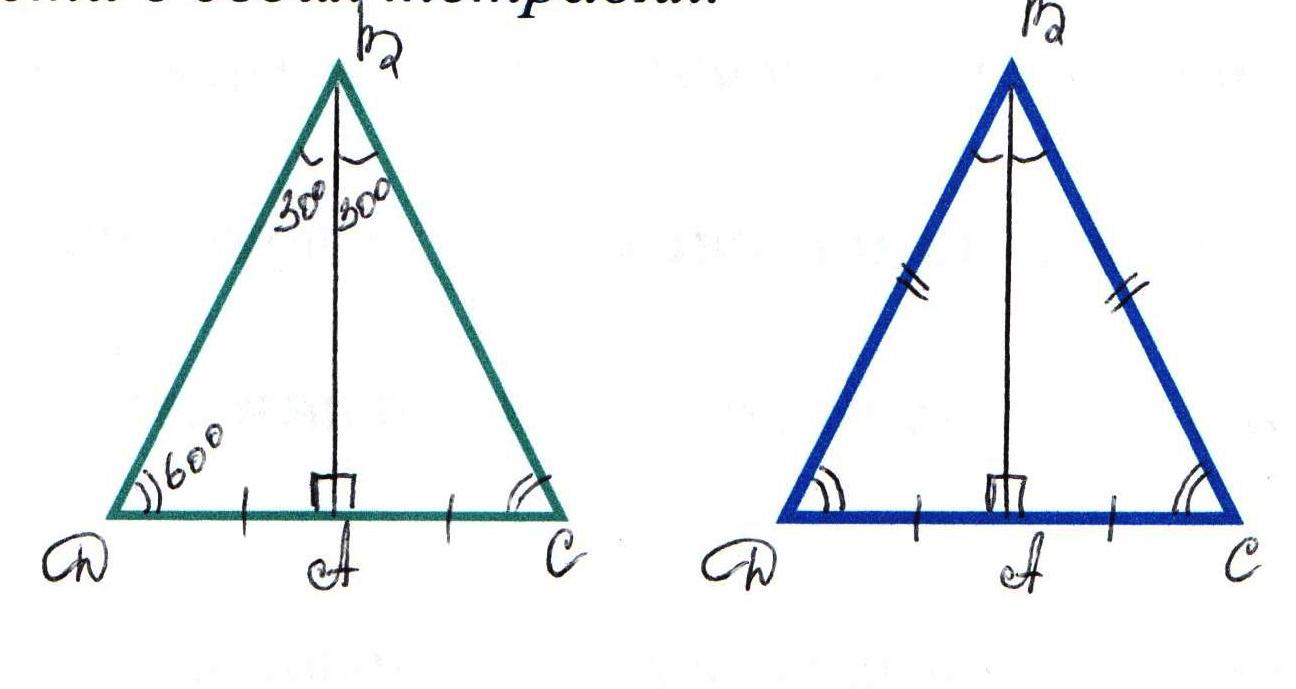 4.Закрепление материала.1) работа с  программой Power Point;Учащимся  предлагается пройти тест (выбрав один из двух предложенных ответов). Тесты оформлены в виде презентации; предлагается закончить начатую фразу (проверяется на данном этапе, насколько уч-ся запомнили формулировки  только что изученных свойств прямоугольных треугольников).2)Решение задач по готовым чертежам.(Приложение №2, взаимопроверка)Каждому учащемуся раздается лист с задачами. На этом листе учащиеся выполняют все расчеты, а затем обмениваются листами друг с другом и  полученные ответы. 5.Физминутка.3).Решение задачи из учебника №257 (один ученик работает у доски, остальные в тетрадях).4)Самостоятельно решить задачи №259 и если останется время №260.6.Подводится итог урока.7.Домашнее задание (инструктаж).1). 34, вопросы10,11.2).№255,№256,№258.Приложение №2.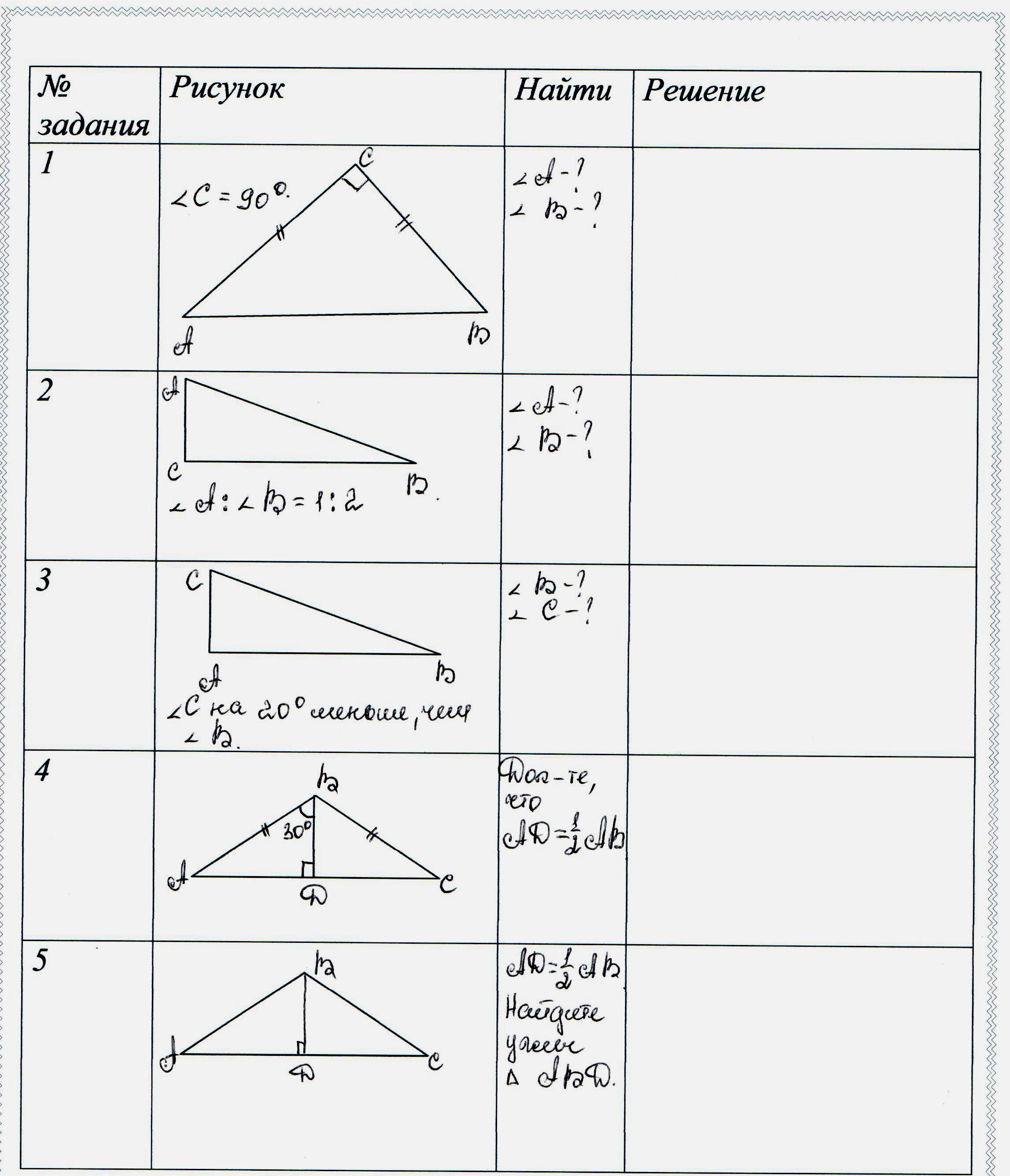 Приложение №1.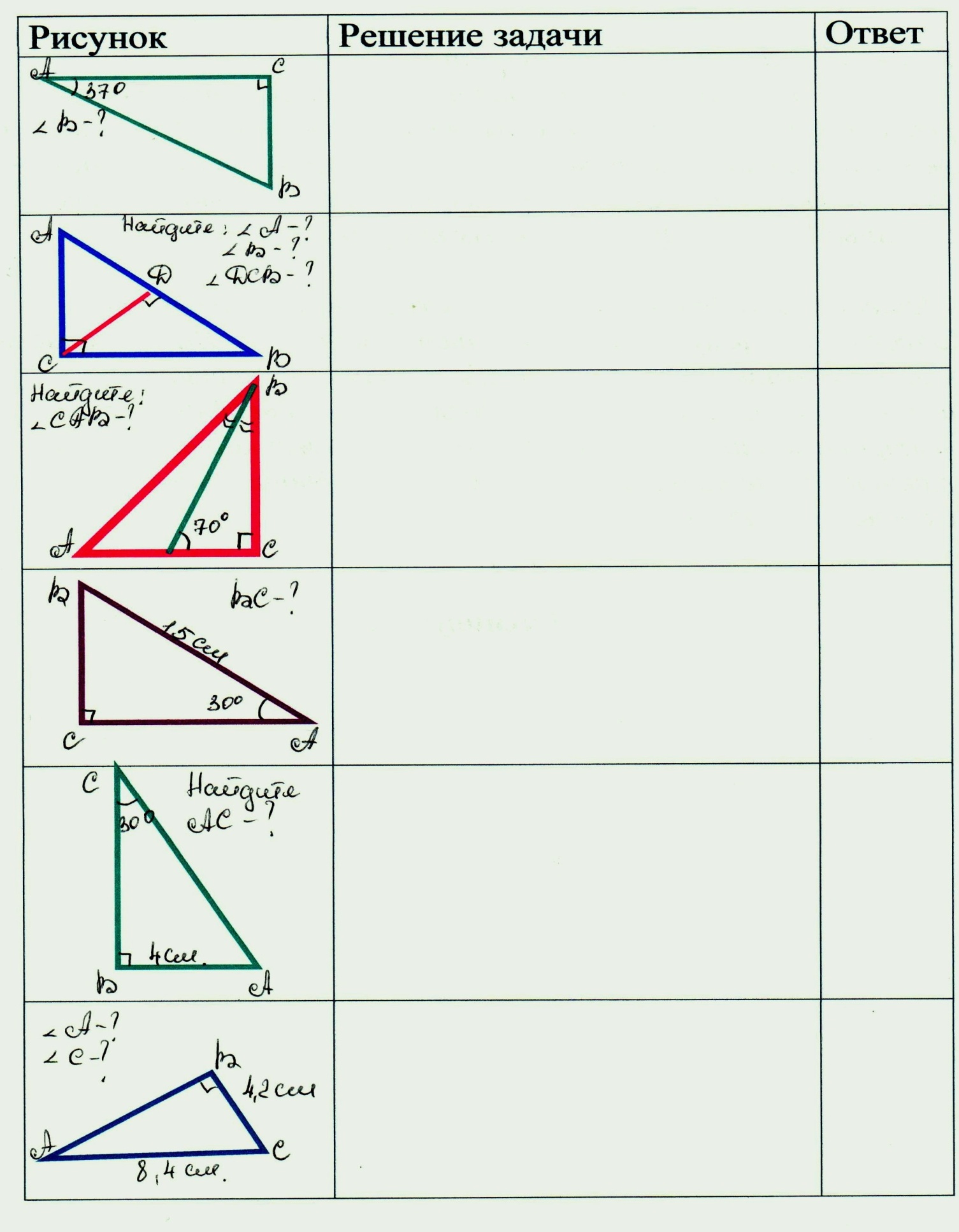 ТеоремаОбратная теоремаДаноДокажитеДоказательство